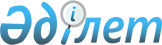 Некоторые вопросы Министерства труда и социальной защиты населения Республики КазахстанПостановление Правительства Республики Казахстан от 9 июня 2008 года N 549      Сноска. Утратило силу за исключением пункта 1 постановлением Правительства РК от 23.09.2014 № 1005.

      1. Переименовать государственные учреждения - территориальные органы Комитета по миграции Министерства труда и социальной защиты населения Республики Казахстан согласно приложению к настоящему постановлению.
					© 2012. РГП на ПХВ «Институт законодательства и правовой информации Республики Казахстан» Министерства юстиции Республики Казахстан
				      Правительство Республики Казахстан  ПОСТАНОВЛЯЕТ:       2. Внести в  постановление  Правительства Республики Казахстан от 29 октября 2004 года N 1132 "Некоторые вопросы Министерства труда и социальной защиты населения Республики Казахстан" (САПП Республики Казахстан, 2004 г., N 43, ст. 540) следующее изменение:       в  перечне  государственных учреждений - территориальных органов Комитета по миграции Министерства труда и социальной защиты населения Республики Казахстан, утвержденном указанным постановлением, слово "Управление" заменить словом "Департамент".       3. Министерству труда и социальной защиты населения Республики Казахстан принять иные меры, вытекающие из настоящего постановления.       4. Настоящее постановление вводится в действие со дня подписания.        Премьер-Министр 

      Республики Казахстан                       К. Масимов Приложение          

к постановлению Правительства 

Республики Казахстан     

от 9 июня 2008 года N 549      Перечень переименовываемых 

государственных учреждений - территориальных органов Комитета по 

миграции Министерства труда и социальной защиты населения 

Республики Казахстан       1. Управление Комитета по миграции по Акмолинской области переименовать в Департамент Комитета по миграции по Акмолинской области.       2. Управление Комитета по миграции по Актюбинской области переименовать в Департамент Комитета по миграции по Актюбинской области.       3. Управление Комитета по миграции по Алматинской области переименовать в Департамент Комитета по миграции по Алматинской области.       4. Управление Комитета по миграции по Атырауской области переименовать в Департамент Комитета по миграции по Атырауской области.       5. Управление Комитета по миграции по Восточно-Казахстанской области переименовать в Департамент Комитета по миграции по Восточно-Казахстанской области.       6. Управление Комитета по миграции по Жамбылской области переименовать в Департамент Комитета по миграции по Жамбылской области.       7. Управление Комитета по миграции по Западно-Казахстанской области переименовать в Департамент Комитета по миграции по Западно-Казахстанской области.       8. Управление Комитета по миграции по Карагандинской области переименовать в Департамент Комитета по миграции по Карагандинской области.       9. Управление Комитета по миграции по Кызылординской области переименовать в Департамент Комитета по миграции по Кызылординской области.       10. Управление Комитета по миграции по Костанайской области переименовать в Департамент Комитета по миграции по Костанайской области.       11. Управление Комитета по миграции по Мангистауской области переименовать в Департамент Комитета по миграции по Мангистауской области.       12. Управление Комитета по миграции по Павлодарской области переименовать в Департамент Комитета по миграции по Павлодарской области.       13. Управление Комитета по миграции по Северо-Казахстанской области переименовать в Департамент Комитета по миграции по Северо-Казахстанской области.       14. Управление Комитета по миграции по Южно-Казахстанской области переименовать в Департамент Комитета по миграции по Южно-Казахстанской области.       15. Управление Комитета по миграции по городу Астана переименовать в Департамент Комитета по миграции по городу Астане.       16. Управление Комитета по миграции по городу Алматы переименовать в Департамент Комитета по миграции по городу Алматы. 